Spokane Youth Sports Association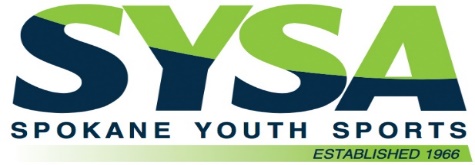    2023 Financial Assistance ApplicationFinancial Assistance is available for League Play and Camps and is processed in order received.Complete the following, attach required documents (photo copies only) and return to the SYSA office._____________________________________________________________________________Please printApplicant Name: Parent/Guardian (not child) _____________________________________________Street Address 			  City 			 State 			 Zip 		Primary Phone 				  Email  						Have you applied for SYSA Financial Assistance before?        YES _____    NO						                                                                                                                                                  YearSpecial circumstance ________________________________________________________________________________________________________________________________________________________________________________Upon completing and signing this application, I certify that have read the application process and that the information supplied herein is true, accurate and complete to the best of my knowledge. Falsification of any information provided for consideration of financial assistance will be grounds for denial or immediate revoke of any awarded financial assistance by SYSA.__________________________________________________________________________
signature                                                                                                          date    Spokane Youth Sports Association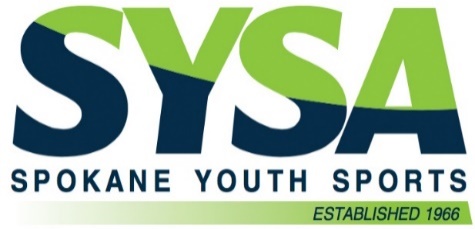     Financial Assistance ApplicationSYSA sports activities are intended for all children of the Greater Spokane Area. We strive to keep costs down and to engage the greater community in coming along side us to assist with financial needs. We are thankful you may benefit from these efforts. Please review the application process and benefits of Financial Assistance 2024 ALL Applicants: Submit Application with Income Verification Income Verification limited to one (1) of these two optionsSchool lunch letter to include each school-aged player Tax return, name of child/children to be listed as dependents IMPORTANT things you want to know Application must be received one week prior to a registration deadline. Applications received after this may not be processed in time of registration deadline.Applications are processed in the order received and may require one week to process. Discount must be approved before registration and is applicable only to future registrations, no retroactive discount. Registration with Financial Assistance discount NOW available online. Please email receptionist@sysa.com to receive instructions on how to register w/scholarship. Player portion of fees must be paid in full on or before registration deadline.Award Level50% discount for Recreational league play and Camps.We are pleased you have chosen SYSA for your sporting activities and we look forward to great season. Thank you, SYSA StaffFamily Members at Home (including self)AgeBirthdateGenderFamily Members at Home(including self)Age BirthdateGender